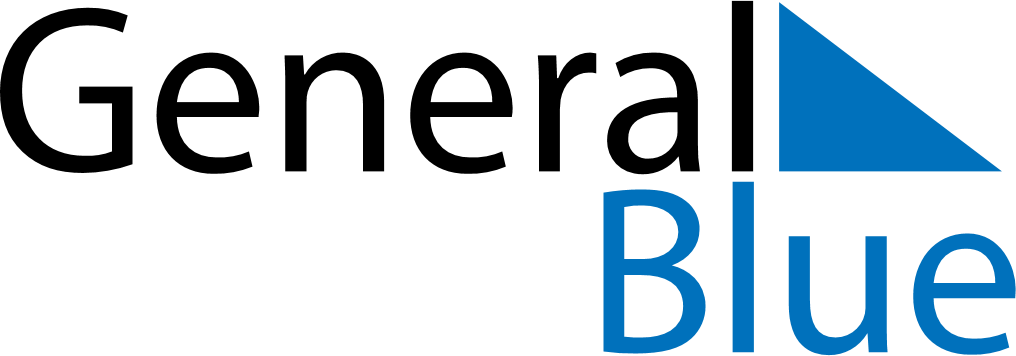 2022 – Q3Grenada  2022 – Q3Grenada  2022 – Q3Grenada  2022 – Q3Grenada  2022 – Q3Grenada  JulyJulyJulyJulyJulyJulyJulyMONTUEWEDTHUFRISATSUN12345678910111213141516171819202122232425262728293031AugustAugustAugustAugustAugustAugustAugustMONTUEWEDTHUFRISATSUN12345678910111213141516171819202122232425262728293031SeptemberSeptemberSeptemberSeptemberSeptemberSeptemberSeptemberMONTUEWEDTHUFRISATSUN123456789101112131415161718192021222324252627282930Aug 1: Emancipation DayAug 8: Carnival MondayAug 9: Carnival TuesdaySep 1: Kirani Day